DECISION 607(approved at the ninth Plenary Meeting)Appointment of replacement to the 
Independent Management Advisory Committee (IMAC)The Council,consideringthe report of the IMAC Selection Panel for the appointment of the replacement of Mrs. Aline VIENNEAU from Canada who resigned from the IMAC,taking into accountthe terms of reference of the IMAC contained in the Annex to Resolution 162 (Rev. Busan, 2014), and in particular the provisions set out in Appendix B to these terms of reference, in order to fill a vacancy arising for any reason during a term of IMAC,decidesto appoint the following independent expert as member of the IMAC, to serve for the remainder of the resigned member’s term, that is until 1st of January 2020:Mrs. Sarah HAMMER WILLIAMS, a national of the United States of America.Council 2018
Geneva, 17 – 27 April 2018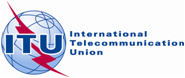 Document C18/118-E1 May 2018Original: English